ЧЕРКАСЬКА ОБЛАСНА РАДАР І Ш Е Н Н Я23.04.2021                                                                             № 6-1/VIIIПро прийняття і передачу майнакомунальної власностіВідповідно до пункту 20 частини першої статті 43 Закону України
"Про місцеве самоврядування в Україні", враховуючи рішення обласної ради від 16.12.2016 № 10-18/VIІ "Про управління суб’єктами та об’єктами спільної власності територіальних громад сіл, селищ, міст Черкаської області",
від 12.06.2020 № 37-11/VIІ "Про Перелік суб’єктів господарювання та об’єктів спільної власності територіальних громад сіл, селищ, міст Черкаської області",
від 20.12.2019 № 34-31/VII "Про затвердження Положення про порядок передачі об’єктів права спільної власності територіальних громад сіл, селищ, міст Черкаської області", Ладижинської сільської ради Уманського району Черкаської області від 21.02.2020 № 13-11/VII "Про передачу на баланс комунального некомерційного підприємства "Обласний центр екстреної медичної допомоги та медицини катастроф Черкаської обласної ради" автомобіля УАЗ санітарний", Корсунь-Шевченківської міської ради від 29.03.2021 № 5-14/VIII "Про надання згоди на отримання Системи ультразвукової діагностичної MyLabSigma та системи рентгенівської діагностичної New Oriental 1000 МС Комунального некомерційного підприємства «Корсунь-Шевченківська багатопрофільна лікарня» Корсунь-Шевченківської міської ради", Уманської міської ради VIII скликання від 29.03.2021 № 81-11/8 "Про надання згоди на прийняття виробів медичного призначення у власність Уманської міської територіальної громади", Звенигородської міської ради від 29.03.2021 № 7-9 "Про надання згоди                           КНП «Звенигородська БЛІЛ» на прийняття медичного обладнання", Черкаської міської ради від 06.04.2021 № 5-23 "Про надання згоди на безоплатне прийняття майна в комунальну власність територіальної громади міста Черкаси (система ультразвукова діагностична)", Золотоніської міської ради                         від 23.03.2021 № 5-26/VIII "Про погодження передачі медичного устаткування на баланс комунального некомерційного підприємства "Золотоніська багатопрофільна лікарня" Золотоніської міської ради", Канівської міської ради від 23.03.2021 №4-140 "Про надання дозволу на безкоштовне отримання медичного обладнання системи ультразвукової діагностичної", Смілянської міської ради від 14.04.2021 № 12-1/VIII "Про надання згоди на прийняття на баланс КНП "Смілянська міська лікарня" Смілянської міської ради основного засобу", Лисянської селищної ради від 14.04.2021 "Про прийняття кисневих концентраторів у комунальну власність та передачу в оперативне управління з правом балансоутримання КНП «Лисянська територіальна лікарня» Лисянської селищної ради Черкаської області", листи Управління охорони здоров’я Черкаської обласної державної адміністрації від 13.08.2020 № 3203/02/12-01-18, від 10.03.2021 № 1070/02/12-01-18, від 07.04.2021 № 1513/02/12-01-18,                  від 05.04.2021 № 1471/02/12-01-18, від 31.03.2021 № 1376/02/12-01-18,                      від 01.04.2021 № 1392/02/12-01-18, від 15.04.2021 № 1640/02/12-01-18,                  від 15.04.2021 № 1644/02/12-01-18, Ладижинської сільської ради Уманського району Черкаської області від 18.02.2021 № 105/02-25, комунального некомерційного підприємства "Обласний центр екстреної медичної допомоги та медицини катастроф Черкаської обласної ради" від 27.07.2020 № 1000,              від 03.08.2020 № 1021, комунального некомерційного підприємства "Черкаська обласна лікарня Черкаської обласної ради" від 04.03.2021 № 01-30/542, обласна рада   в и р і ш и л а:1. Прийняти із комунальної власності Ладижинської сільської ради Уманського району Черкаської області з балансу Ладижинської сільської ради у спільну власність територіальних громад сіл, селищ, міст Черкаської області на баланс комунального некомерційного підприємства "Обласний центр екстреної медичної допомоги та медицини катастроф Черкаської обласної ради" автомобіль марки Krasz, тип легковий-спеціалізований меддопомога-В, реєстраційний номер СА 8239 НХ, номер шасі (кузова, рами) Y8XU37ZC4K0009063 ХТТ374195L1202093, 2019 року випуску, первісною вартістю 512 500,00 грн (п’ятсот дванадцять тисяч п’ятсот гривень 00 копійок), залишковою вартістю 512 500,00 грн (п’ятсот дванадцять тисяч п’ятсот гривень 00 копійок);2. Передати: зі спільної власності територіальних громад сіл, селищ, міст Черкаської області з балансу Управління охорони здоров’я Черкаської обласної державної адміністрації на баланс комунального некомерційного підприємства "Черкаська обласна лікарня Черкаської обласної ради" – систему ультразвукової діагностичної MyLab Sigma у складі: АС2541 конвексного iQProbe Датчика L3-11 лінійного iQProbe Датчика SP2730 фазованого iQProbe регульованого по висоті візок для  MyLab, кількістю 1 одиниця, первісною вартістю 1 775 000,00 грн (один мільйон сімсот сімдесят п’ять тисяч гривень 00 копійок);зі спільної власності територіальних громад сіл, селищ, міст Черкаської області з балансу Управління охорони здоров’я Черкаської обласної державної адміністрації у власність Золотоніської міської територіальної громади  на баланс комунального некомерційного підприємства "Золотоніська багатопрофільна лікарня" Золотоніської міської ради – систему ультразвукової діагностичної MyLab Sigma у складі: АС2541 конвексного iQProbe Датчика L3-11 лінійного iQProbe Датчика SP2730 фазованого iQProbe регульованого по висоті візок для  MyLab, кількістю 1 одиниця, первісною вартістю 1 775 000,00 грн (один мільйон сімсот сімдесят п’ять тисяч гривень 00 копійок);зі спільної власності територіальних громад сіл, селищ, міст Черкаської області з балансу Управління охорони здоров’я Черкаської обласної державної адміністрації у власність Канівської міської територіальної громади на баланс комунального некомерційного підприємства "Канівська багатопрофільна лікарня" Канівської міської ради – систему ультразвукової діагностичної MyLab Sigma у складі: АС2541 конвексного iQProbe Датчика L3-11 лінійного iQProbe Датчика SP2730 фазованого iQProbe регульованого по висоті візок для  MyLab, кількістю 1 одиниця, первісною вартістю 1 775 000,00 грн (один мільйон сімсот сімдесят п’ять тисяч гривень 00 копійок);зі спільної власності територіальних громад сіл, селищ, міст Черкаської області з балансу Управління охорони здоров’я Черкаської обласної державної адміністрації у власність Корсунь-Шевченківської міської територіальної громади на баланс комунального некомерційного підприємства "Корсунь-Шевченківська багатопрофільна лікарня" Корсунь-Шевченківської міської ради – систему ультразвукової діагностичної MyLab Sigma у складі: АС2541 конвексного iQProbe Датчика L3-11 лінійного iQProbe Датчика SP2730 фазованого iQProbe регульованого по висоті візок для  MyLab, кількістю 1 одиниця, первісною вартістю 1 775 000,00 грн (один мільйон сімсот сімдесят п’ять тисяч гривень 00 копійок) та системи рентгенівської діагностичної New Oriental 1000 MC з набором аксесуарів, кількістю 1 одиниця, первісною вартістю 4 700 000,00 грн (чотири мільйони сімсот тисяч гривень 00 грн);зі спільної власності територіальних громад сіл, селищ, міст Черкаської області з балансу Управління охорони здоров’я Черкаської обласної державної адміністрації у власність Уманської міської територіальної громади на баланс комунального некомерційного підприємства "Уманська міська лікарня" Уманської міської ради – систему ультразвукової діагностичної MyLab Sigma у складі: АС2541 конвексного iQProbe Датчика L3-11 лінійного iQProbe Датчика SP2730 фазованого iQProbe регульованого по висоті візок для  MyLab, кількістю 1 одиниця, первісною вартістю 1 775 000,00 грн (один мільйон сімсот сімдесят п’ять тисяч гривень 00 копійок) та системи рентгенівської діагностичної New Oriental 1000 MC з набором аксесуарів, кількістю 1 одиниця, первісною вартістю 4 700 000,00 грн (чотири мільйони сімсот тисяч гривень 00 грн);зі спільної власності територіальних громад сіл, селищ, міст Черкаської області з балансу Управління охорони здоров’я Черкаської обласної державної адміністрації у власність Звенигородської міської територіальної громади на баланс комунального некомерційного підприємства "Звенигородська багатопрофільна лікарня інтенсивного лікування" Звенигородської міської ради – систему ультразвукової діагностичної MyLab Sigma у складі: АС2541 конвексного iQProbe Датчика L3-11 лінійного iQProbe Датчика SP2730 фазованого iQProbe регульованого по висоті візок для  MyLab, кількістю 1 одиниця, первісною вартістю 1 775 000,00 грн (один мільйон сімсот сімдесят п’ять тисяч гривень 00 копійок) та системи рентгенівської діагностичної New Oriental 1000 MC з набором аксесуарів, кількістю 1 одиниця, первісною вартістю 4 700 000,00 грн (чотири мільйони сімсот тисяч гривень 00 грн);зі спільної власності територіальних громад сіл, селищ, міст Черкаської області з балансу Управління охорони здоров’я Черкаської обласної державної адміністрації у власність територіальної громади міста Черкаси на баланс комунального некомерційного підприємства "Третя Черкаська міська лікарня швидкої медичної допомоги" Черкаської міської ради – систему ультразвукової діагностичної MyLab Sigma у складі: АС2541 конвексного iQProbe Датчика L3-11 лінійного iQProbe Датчика SP2730 фазованого iQProbe регульованого по висоті візок для  MyLab, кількістю 1 одиниця, первісною вартістю 1 775 000,00 грн (один мільйон сімсот сімдесят п’ять тисяч гривень 00 копійок);зі спільної власності територіальних громад сіл, селищ, міст Черкаської області з балансу Управління охорони здоров’я Черкаської обласної державної адміністрації у власність територіальної громади міста Сміла на баланс комунального некомерційного підприємства "Смілянська міська лікарня" Смілянської міської ради – систему ультразвукової діагностичну MyLab Sigma у складі: АС2541 конвексного iQProbe Датчика L3-11 лінійного iQProbe Датчика SP2730 фазованого iQProbe регульованого по висоті візок для  MyLab, кількістю 1 одиниця, первісною вартістю 1 775 000,00 грн (один мільйон сімсот сімдесят п’ять тисяч гривень 00 копійок);зі спільної власності територіальних громад сіл, селищ, міст Черкаської області з балансу Управління охорони здоров’я Черкаської обласної державної адміністрації у власність Лисянської селищної ради на баланс комунального некомерційного підприємства "Лисянська територіальна лікарня" Лисянської селищної ради Черкаської області – кисневий концентратор OLV-H20 (20 літрів) кількістю 2 одиниці, первісною вартістю 190 000,00 грн (сто дев’яносто тисяч гривень 00 копійок), на загальну суму 380 000,00 грн (триста вісімдесят тисяч гривень 00 копійок).3. Контроль за виконанням рішення покласти на постійну комісію обласної ради з питань комунальної власності, підприємництва та регуляторної політики.Голова									А. ПІДГОРНИЙ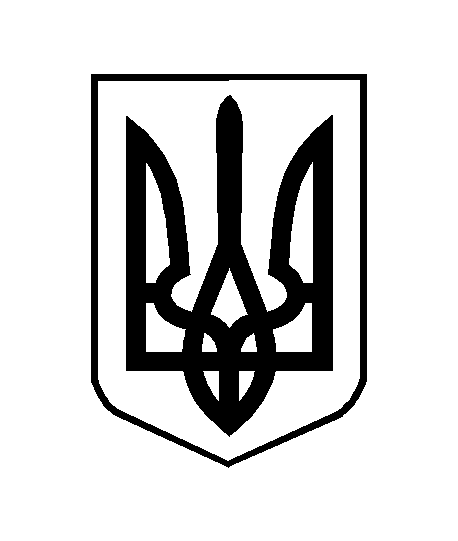 